Name: ____________________________________Directions: Use the template below to create a graphic representation of the story Masque of the Red Death. This should summarize the main points, and conflicts, in the story. You are more than welcome to add more speech bubbles to narrate the story, or more frames to elaborate. Please be sure to add detail to your illustrations by shading and or coloring them; and, most importantly, have fun with it!Title: _________________________________________________________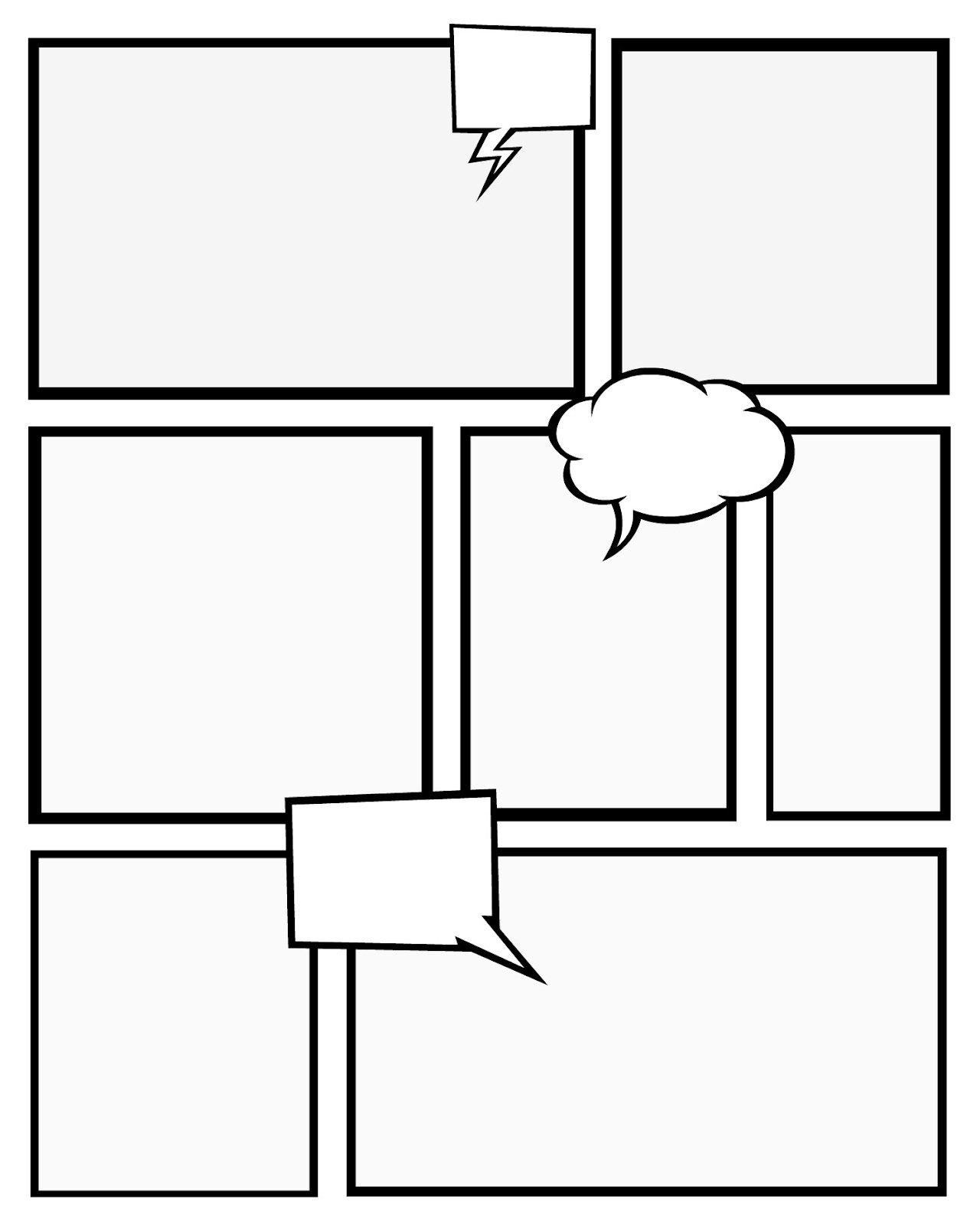 